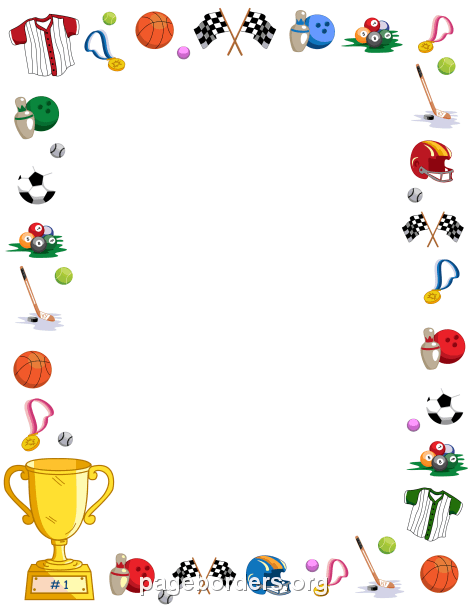 De akik az Úrban bíznak, erejük megújul, szárnyra kelnek, mint a sasok, futnak, és nem lankadnak meg, járnak, és nem fáradnak el.(Ézsaiás 40:31)A VÖRÖSMARTY MIHÁLY REFORMÁTUS ÁLTALÁNOS ISKOLAFELVÉTELT HIRDET 2022/2023. TANÉVREKÖZNEVELÉSI TÍPUSÚ SPORTISKOLAI ELSŐ OSZTÁLYÁBAVálasztható sportágak: labdarúgás, ritmikus gimnasztika, jégkorong, kosárlabda, fiú torna, 4. évfolyamtól evezés.Együttműködő egyesületek:FTC Torna SzakosztályAirnergy Hungary Football ClubESMTK RG SzakosztályTehetséges Fiatalok- Basketball Players SportegyesületPesterzsébeti Farkasok Hockey ClubMűegyetemi Evezős ClubA köznevelési típusú sportiskola osztályban: az iskola által szervezett, alsó tagozaton heti 3, felső tagozaton heti 4 alkalommal délután 14-16 óra közötti edzéslátogatás biztosított.Iskolai bemutató és foglalkozás: 2022. április 7. csütörtök, 17.00 óraSzeretettel várjuk gyermekével együtt!Cím: 1201 Budapest, Vörösmarty utca 128. Telefon:06-1-284-4323